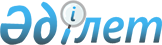 "Нұр-Сұлтан қаласының 2019-2021 жылдарға арналған бюджеті туралы" Нұр-Сұлтан қаласы мәслихатының 2018 жылғы 12 желтоқсандағы № 333/42-VI шешіміне өзгерістер енгізу туралы
					
			Мерзімі біткен
			
			
		
					Нұр-Сұлтан қаласы мәслихатының 2019 жылғы 23 тамыздағы № 414/54-VI шешімі. Нұр-Сұлтан қаласының Әділет департаментінде 2019 жылғы 4 қыркүйекте № 1245 болып тіркелді. Мерзімі өткендіктен қолданыс тоқтатылды
      2008 жылғы 4 желтоқсандағы Қазақстан Республикасы Бюджет кодексінің 106-бабының 4-тармағына, "Қазақстан Республикасындағы жергілікті мемлекеттік басқару және өзін-өзі басқару туралы" 2001 жылғы 23 қаңтардағы Қазақстан Республикасы Заңының 6-бабының 1-тармағының 1) тармақшасына сәйкес, Нұр-Сұлтан қаласының мәслихаты ШЕШІМ ҚАБЫЛДАДЫ:
      1. "Нұр-Сұлтан қаласының 2019-2021 жылдарға арналған бюджеті туралы" Нұр-Сұлтан қаласы мәслихатының 2018 жылғы 12 желтоқсандағы № 333/42-VI (Нормативтік құқықтық актілерді мемлекеттік тіркеу тізілімінде № 1198 тіркелген, 2019 жылдың 5 қаңтарында "Astana aqshamy", "Вечерняя Астана" газеттерінде жарияланған) шешіміне келесі өзгерістер енгізілсін:
      1-тармақта:
      1)тармақшадағы "436 955 608" деген сандар "462 126 830" деген сандармен ауыстырылсын;
      "264 146 677" деген сандар "262 146 677" деген сандармен ауыстырылсын;
      "3 353 688" деген сандар "7 818 173" деген сандармен ауыстырылсын;
      "7 809 848" деген сандар "11 493 144" деген сандармен ауыстырылсын;
      "161 645 395" деген сандар "180 668 836" деген сандармен ауыстырылсын;
      2)тармақшадағы "408 393 473,9" деген сандар "433 303 731,9" деген сандармен ауыстырылсын;
      3)тармақшадағы "10 865 274" деген сандар "10 476 238" деген сандармен ауыстырылсын, оның ішінде:
      бюджеттік кредиттер "10 865 280" деген сандар "10 476 244" деген сандармен ауыстырылсын;
      4) тармақшадағы "22 509 398" деген сандар "23 159 398" деген сандармен ауыстырылсын, оның ішінде:
      қаржы активтерiн сатып алу "22 509 398" деген сандар "23 159 398" деген сандармен ауыстырылсын;
      4-тармақта "546 628" деген сандар "696 628" деген сандармен ауыстырылсын.
      Аталған шешімге 1, 4, 6, 9, 12, 15-қосымшалар осы шешімге 1, 2, 3, 4, 5, 6-қосымшаларға сәйкес жаңа редакцияда баяндалсын.
      2. Осы шешім 2019 жылдың 1 қаңтарынан бастап қолданысқа енгізіледі. 
      "КЕЛІСІЛДІ"
      "Нұр-Сұлтан қаласының 
      Стратегиялық және бюджеттік жоспарлау 
      басқармасы" (СжБЖБ) мемлекеттік
      мекемесінің басшысы Қ. Маңқараев Нұр-Сұлтан қаласының 2019 жылға арналған бюджеті Нұр-Сұлтан қаласының 2019 жылға арналған бюджетінің бюджеттік инвестициялық жобаларын іске асыруға және заңды тұлғалардың жарғылық капиталын қалыптастыруға немесе ұлғайтуға бағытталған бюджеттік бағдарламаларға бөлінген бюджеттік даму бағдарламаларының тізбесі 2019 жылға арналған Нұр-Сұлтан қаласының "Алматы" ауданының бюджеттік бағдарламаларының тізімі 2019 жылға арналған Нұр-Сұлтан қаласының "Байқоңыр" ауданының бюджеттік бағдарламаларының тізімі 2019 жылға арналған Нұр-Сұлтан қаласының "Есіл" ауданының бюджеттік бағдарламаларының тізімі 2019 жылға арналған Нұр-Сұлтан қаласының "Сарыарқа" ауданының бюджеттік бағдарламаларының тізімі
					© 2012. Қазақстан Республикасы Әділет министрлігінің «Қазақстан Республикасының Заңнама және құқықтық ақпарат институты» ШЖҚ РМК
				
      Нұр-Сұлтан қаласы мәслихаты сессиясының төрағасы

Қ. Таукен

      Нұр-Сұлтан қаласы мәслихатының хатшысы

Ж. Нұрпейісов
Нұр-Сұлтан қаласы
мәслихатының
2019 жылғы 23 тамыздағы
№ 414/54-VI шешіміне
1-қосымшаНұр-Сұлтан қаласы
мәслихатының
2018 жылғы 12 желтоқсандағы
№ 333/42-VI шешіміне
1-қосымша
Санаты
Санаты
Санаты
Санаты
Сомасы мың тенге
Сыныбы
Сыныбы
Сыныбы
Сомасы мың тенге
Ішкі сыныбы
Ішкі сыныбы
Сомасы мың тенге
Атауы
Сомасы мың тенге
1. Кірістер
462 126 830
1
Салықтық түсімдер
262 146 677
01
Табыс салығы
120 813 987
2
Жеке табыс салығы
120 813 987
03
Әлеуметтiк салық
94 025 787
1
Әлеуметтік салық
94 025 787
04
Меншiкке салынатын салықтар
36 048 597
1
Мүлiкке салынатын салықтар
26 524 641
3
Жер салығы
1 530 926
4
Көлiк құралдарына салынатын салық
7 993 030
05
Тауарларға, жұмыстарға және қызметтерге салынатын iшкi салықтар
5 601 011
2
Акциздер
214 847
3
Табиғи және басқа да ресурстарды пайдаланғаны үшiн түсетiн түсiмдер
2 973 459
4
Кәсiпкерлiк және кәсiби қызметтi жүргiзгенi үшiн алынатын алымдар
1 940 743
5
Ойын бизнесіне салық
471 962
08
Заңдық маңызы бар әрекеттерді жасағаны және (немесе) оған уәкілеттігі бар мемлекеттік органдар немесе лауазымды адамдар құжаттар бергені үшін алынатын міндетті төлемдер
5 657 295
1
Мемлекеттік баж
5 657 295
2
Салықтық емес түсімдер
7 818 173
01
Мемлекеттік меншіктен түсетін кірістер
2 240 631
1
Мемлекеттік кәсіпорындардың таза кірісі бөлігінің түсімдері
54 345
3
Мемлекет меншігіндегі акциялардың мемлекеттік пакеттеріне дивидендтер
35 000
4
Мемлекет меншігінде тұрған, заңды тұлғалардағы қатысу үлесіне кірістер
1 677 874
5
Мемлекет меншігіндегі мүлікті жалға беруден түсетін кірістер
461 650
7
Мемлекеттік бюджеттен берілген кредиттер бойынша сыйақылар
11 762
04
Мемлекеттік бюджеттен қаржыландырылатын, сондай-ақ Қазақстан Республикасы Ұлттық Банкінің бюджетінен (шығыстар сметасынан) қамтылатын және қаржыландырылатын мемлекеттік мекемелер салатын айыппұлдар, өсімпұлдар, санкциялар, өндіріп алулар 
4 495 345
1
Мұнай секторы ұйымдарынан және Жәбірленушілерге өтемақы қорына түсетін түсімдерді қоспағанда, мемлекеттік бюджеттен қаржыландырылатын, сондай-ақ Қазақстан Республикасы Ұлттық Банкінің бюджетінен (шығыстар сметасынан) қамтылатын және қаржыландырылатын мемлекеттік мекемелер салатын айыппұлдар, өсімпұлдар, санкциялар, өндіріп алулар
4 495 345
06
Басқа да салықтық емес түсiмдер
1 082 197
1
Басқа да салықтық емес түсiмдер
1 082 197
3
Негізгі капиталды сатудан түсетін түсімдер
11 493 144
01
Мемлекеттік мекемелерге бекітілген мемлекеттік мүлікті сату 
9 343 144
1
Мемлекеттік мекемелерге бекітілген мемлекеттік мүлікті сату 
9 343 144
03
Жерді және материалдық емес активтерді сату
2 150 000
1
Жерді сату
850 000
2
Материалдық емес активтерді сату
1 300 000
4
Трансферттердің түсімдері
180 668 836
02
Мемлекеттік басқарудың жоғары тұрған органдарынан түсетін трансферттер
180 668 836
1
Республикалық бюджеттен түсетін трансферттер
180 668 836
Функционалдық топ
Функционалдық топ
Функционалдық топ
Функционалдық топ
Сомасы, мың теңге
Бюджеттік бағдарламалардың әкімшісі
Бюджеттік бағдарламалардың әкімшісі
Бюджеттік бағдарламалардың әкімшісі
Сомасы, мың теңге
Бағдарлама 
Бағдарлама 
Сомасы, мың теңге
Атауы
Сомасы, мың теңге
II. Шығындар
433 303 731,9
01
Жалпы сипаттағы мемлекеттiк қызметтер 
13 869 286,0
111
Республикалық маңызы бар қала, астана мәслихатының аппараты
147 930,0
001
Республикалық маңызы бар қала, астана мәслихатының қызметін қамтамасыз ету
147 318,0
003
Мемлекеттік органның күрделі шығыстары
612,0
121
Республикалық маңызы бар қала, астана әкімінің аппараты
1 754 981,0
001
Республикалық маңызы бар қала, астана әкімінің қызметін қамтамасыз ету
1 505 103,0
003
Мемлекеттік органның күрделі шығыстары
15 465,0
013
Республикалық маңызы бар қала, астана Қазақстан халқы Ассамблеясының қызметін қамтамасыз ету
234 413,0
123
Қаладағы аудан, аудандық маңызы бар қала, кент, ауыл, ауылдық округ әкімінің аппараты
1 464 914,0
001
Қаладағы аудан, аудандық маңызы бар қаланың, кент, ауыл, ауылдық округ әкімінің қызметін қамтамасыз ету жөніндегі қызметтер
1 457 542,0
022
Мемлекеттік органның күрделі шығыстары
7 372,0
332
Республикалық маңызы бар қаланың, астананың активтер және мемлекеттік сатып алу басқармасы
2 512 050,0
001
Жергілікті деңгейде коммуналдық мүлікті және мемлекеттік сатып алу саласындағы мемлекеттік саясатты іске асыру жөніндегі қызметтер
347 174,0
003
Мемлекеттік органның күрделі шығыстары
90 482,0
005
Коммуналдық меншікке мүлікті сатып алу
100 000,0
010
Жекешелендіру, коммуналдық меншікті басқару, жекешелендіруден кейінгі қызмет және осыған байланысты дауларды реттеу
1 968 669,0
011
Коммуналдық меншікке түскен мүлікті есепке алу, сақтау, бағалау және сату
5 725,0
337
Республикалық маңызы бар қаланың, астананың қалалық орта сапасы және бақылау басқармасы
831 423,0
001
Жергілікті деңгейде ауыл шаруашылығы, еңбек, тұрғын үй қоры, мемлекеттік сәулет-құрылыс бақылау, жерлердің пайдаланылуы мен қорғалуын бақылау саласындағы мемлекеттік саясатты іске асыру жөніндегі қызметтер
817 023,0
003
Мемлекеттік органның күрделі шығыстары
3 000,0
032
Ведомстволық бағыныстағы мемлекеттік мекемелер мен ұйымдардың күрделі шығыстары
11 400,0
338
Республикалық маңызы бар қаланың, астананың қоғамдық даму істері басқармасы
923 699,0
001
Жергілікті деңгейде дін қызметі, жастар және ішкі саясат мәселелері жөніндегі мемлекеттік саясатты іске асыру жөніндегі қызметтер 
763 143,0
003
Мемлекеттік органның күрделі шығыстары
2 550,0
078
Өңірде діни ахуалды зерделеу және талдау
158 006,0
340
Республикалық маңызы бар қаланың, астананың қалалық ортаны регенерациялау басқармасы
1 300 347,0
001
Жергілікті деңгейде коммуналдық меншік салу саласындағы мемлекеттік саясатты іске асыру жөніндегі қызметтер
201 036,0
002
Мемлекеттік органның күрделі шығыстары
1 700,0
005
Халықтың тыныс-тіршілігін қамтамасыз ету және қауіпсіздік мәселелері жөнінде халықтың мемлекеттік органдармен, коммуналдық кәсіпорындармен және ұйымдармен өзара іс-қимыл жасауын ұйымдастыру жөніндегі қызметтер
1 097 611,0
341
Республикалық маңызы бар қаланың, астананың құрылыс және тұрғын үй саясаты басқармасы
2 956 613,0
001
Жергілікті деңгейде құрылыс және тұрғын үй саясаты салаларындағы мемлекеттік саясатты іске асыру жөніндегі қызметтер
375 338,0
003
Мемлекеттік органның күрделі шығыстары
1 400,0
061
Мемлекеттік органдардың объектілерін дамыту
2 079 875,0
129
Түркістан облысы Арыс қаласындағы төтенше жағдайлардың салдарын жою бойынша ағымдағы іс-шаралар өткізу
500 000,0
343
Республикалық маңызы бар қаланың, астананың отын-энергетикалық кешені және коммуналдық шаруашылық басқармасы
327 867,0
001
Жергiлiктi деңгейде энергетика және коммуналдық шаруашылық салаларындағы мемлекеттік саясатты іске асыру жөніндегі қызметтер
326 467,0
003
Мемлекеттік органның күрделі шығыстары
1 400,0
344
Республикалық маңызы бар қаланың, астананың сәулет, қала құрылысы және жер қатынастары басқармасы
569 953,0
001
Жергілікті деңгейде сәулет, қала құрылысы, жер қатынастарын реттеу салаларындағы мемлекеттік саясатты іске асыру жөніндегі қызметтер
409 608,0
005
Мемлекеттік органның күрделі шығыстары
160 345,0
345
Республикалық маңызы бар қаланың, астананың стратегиялық және бюджеттік жоспарлау басқармасы
561 411,0
001
Жергілікті деңгейде экономикалық саясатты, мемлекеттік жоспарлау жүйесін қалыптастыру мен дамыту саласындағы мемлекеттік саясатты іске асыру жөніндегі қызметтер
555 411,0
004
Мемлекеттік органның күрделі шығыстары
6 000,0
356
Республикалық маңызы бар қаланың, астананың қаржы басқармасы
227 072,0
001
Жергілікті бюджетті атқару және коммуналдық меншікті басқару саласындағы мемлекеттік саясатты іске асыру жөніндегі қызметтер
226 072,0
014
Мемлекеттік органның күрделі шығыстары
1 000,0
379
Республикалық маңызы бар қаланың, астананың тексеру комиссиясы
291 026,0
001
Республикалық маңызы бар қаланың, астананың тексеру комиссиясының қызметін қамтамасыз ету жөніндегі қызметтер
286 856,0
003
Мемлекеттік органның күрделі шығыстары
4 170,0
02
Қорғаныс
1 301 382,0
121
Республикалық маңызы бар қала, астана әкімінің аппараты
816 106,0
010
Жалпыға бiрдей әскери мiндеттi атқару шеңберiндегi iс-шаралар
160 951,0
011
Аумақтық қорғанысты даярлау және республикалық маңызы бар қаланың, астананың аумақтық қорғаныс
43 279,0
012
Жұмылдыру дайындығы және республикалық маңызы бар қаланы, астананы жұмылдыру
393 732,0
014
Республикалық маңызы бар қалалар, астана ауқымындағы төтенше жағдайлардың алдын-алу және оларды жою
218 144,0
340
Республикалық маңызы бар қаланың, астананың қалалық ортаны регенерациялау басқармасы
38 309,0
030
Жұмылдыру дайындығы және төтенше жағдайлар объектілерін дамыту
38 309,0
387
Республикалық маңызы бар қаланың, астананың бюджетінен қаржыландырылатын табиғи және техногендік сипаттағы төтенше жағдайлар, азаматтық қорғаныс саласындағы органдардың аумақтық органы
446 967,0
005
Республикалық маңызы бар қала, астана ауқымындағы төтенше жағдайлардың алдын-алу және жою
446 967,0
03
Қоғамдық тәртіп, қауіпсіздік, құқықтық, сот, қылмыстық-атқару қызметі
13 093 457,0
335
Республикалық маңызы бар қаланың, астананың көлік және жол-көлік инфрақұрылымын дамыту басқармасы
1 260 534,0
021
Елдi мекендерде жол қозғалысы қауiпсiздiгін қамтамасыз ету
1 260 534,0
341
Республикалық маңызы бар қаланың, астананың құрылыс және тұрғын үй саясаты басқармасы
1 042 653,0
004
Ішкі істер органдарының объектілерін дамыту
1 042 653,0
3
352
Республикалық маңызы бар қаланың, астананың бюджетінен қаржыландырылатын атқарушы ішкі істер органы
10 790 270,0
3
352
001
Республикалық маңызы бар қала, астана аумағында қоғамдық тәртіп пен қауіпсіздікті сақтау саласындағы мемлекеттік саясатты іске асыру жөніндегі қызметтер қамтамасыз ету
9 172 976,0
3
352
003
Қоғамдық тәртіпті қорғауға қатысатын азаматтарды көтермелеу 
10 302,0
004
Нұр-Сұлтан қаласында нашақорлықтың және есірткі бизнесінің алдын алу жөніндегі қызметтер
16 050,0
007
Мемлекеттік органның күрделі шығыстары
1 590 942,0
04
Бiлiм беру
109 218 545,0
121
Республикалық маңызы бар қала, астана әкімінің аппараты
990,0
019
Сайлау процесіне қатысушыларды оқыту
990,0
339
Республикалық маңызы бар қаланың, астананың қоғамдық денсаулық сақтау басқармасы
615 369,0
003
Кадрлардың біліктілігін арттыру және оларды қайта даярлау
250 565,0
043
Техникалық және кәсіптік, орта білімнен кейінгі білім беру ұйымдарында мамандар даярлау
303 170,0
044
Техникалық және кәсіптік, орта білімнен кейінгі білім беру бағдарламалары бойынша оқитындарға әлеуметтік қолдау көрсету
61 634,0
340
Республикалық маңызы бар қаланың, астананың қалалық ортаны регенерациялау басқармасы
16 173 387,0
028
Бастауыш, негізгі орта және жалпы орта білім беру объектілерін салу және реконструкциялау
15 973 387,0
037
Мектепке дейiнгi тәрбие және оқыту объектілерін салу және реконструкциялау
200 000,0
341
Республикалық маңызы бар қаланың, астананың құрылыс және тұрғын үй саясаты басқармасы
6 385 022,0
028
Бастауыш, негізгі орта және жалпы орта білім беру объектілерін салу және реконструкциялау
6 341 827,0
037
Мектепке дейiнгi тәрбие және оқыту объектілерін салу және реконструкциялау
43 195,0
342
Республикалық маңызы бар қаланың, астананың мәдениет және спорт басқармасы 
2 345 372,0
017
Балалар мен жасөспірімдерге спорт бойынша қосымша білім беру
2 345 372,0
352
Республикалық маңызы бар қаланың, астананың бюджетінен қаржыландырылатын атқарушы ішкі істер органы
12 077,0
006
Кадрлардың біліктілігін арттыру және қайта даярлау
12 077,0
360
Республикалық маңызы бар қаланың, астананың білім басқармасы
83 686 328,0
001
Жергілікті деңгейде білім беру саласындағы мемлекеттік саясатты іске асыру жөніндегі қызметтер
442 683,0
003
Жалпы білім беру
43 378 988,0
004
Арнаулы бiлiм беру бағдарламалары бойынша жалпы бiлiм беру
1 394 810,0
005
Мамандандырылған бiлiм беру ұйымдарында дарынды балаларға жалпы бiлiм беру
1 436 193,0
007
Республикалық маңызы бар қаланың, астананың мемлекеттік білім беру мекемелер үшін оқулықтар мен оқу-әдiстемелiк кешендерді сатып алу және жеткізу
3 390 724,0
008
Балаларға қосымша білім беру
2 592 883,0
009
Республикалық маңызы бар қала, астана ауқымындағы мектеп олимпиадаларын және мектептен тыс іс-шараларды өткiзу
142 241,0
011
Мемлекеттік органның күрделі шығыстары
1 800,0
013
Балалар мен жасөспірімдердің психикалық денсаулығын зерттеу және халыққа психологиялық-медициналық-педагогикалық консультациялық көмек көрсету
114 527,0
014
Дамуында проблемалары бар балалар мен жасөспірімдердің оңалту және әлеуметтік бейімдеу
574 489,0
019
Республикалық маңызы бар қаланың, астананың мемлекеттік білім беру мекемелеріне жұмыстағы жоғары көрсеткіштері үшін гранттар беру
27 336,0
021
Жетім баланы (жетім балаларды) және ата-аналарының қамқорынсыз қалған баланы (балаларды) күтіп-ұстауға асыраушыларына ай сайынғы ақшалай қаражат төлемдері
174 699,0
024
Техникалық және кәсіптік білім беру ұйымдарында мамандар даярлау
6 970 055,0
027
Жетім баланы (жетім балаларды) және ата-анасының қамқорлығынсыз қалған баланы (балаларды) асырап алғаны үшін Қазақстан азаматтарына біржолғы ақша қаражатын төлеуге арналған төлемдер
11 470,0
029
Әдістемелік жұмыс
413 196,0
034
Мектепке дейінгі тәрбие мен оқыту ұйымдарының қызметін қамтамасыз ету
577 016,0
036
Мектепке дейінгі білім беру ұйымдарында мемлекеттік білім беру тапсырысын іске асыруға
15 986 390,0
038
Нәтижелі жұмыспен қамтуды және жаппай кәсіпкерлікті дамытудың 2017 – 2021 жылдарға арналған "Еңбек" мемлекеттік бағдарламасы шеңберінде кадрлардың біліктілігін арттыру, даярлау және қайта даярлау
1 522 500,0
057
Жоғары, жоғары оқу орнынан кейінгі білімі бар мамандар даярлау және білім алушыларға әлеуметтік қолдау көрсету
679 583,0
067
Ведомстволық бағыныстағы мемлекеттік мекемелер мен ұйымдардың күрделі шығыстары
3 854 745,0
05
Денсаулық сақтау
12 088 687,0
339
Республикалық маңызы бар қаланың, астананың қоғамдық денсаулық сақтау басқармасы
12 084 687,0
001
Жергілікті денгейде денсаулық сақтау саласындағы мемлекеттік саясатты іске асыру жөніндегі қызметтер
254 998,0
006
Ана мен баланы қорғау жөніндегі көрсетілетін қызметтер
455 178,0
007
Салауатты өмір салтын насихаттау
186 261,0
008
Қазақстан Республикасында ЖИТС-тің алдын алу және оған қарсы күрес жөніндегі іс-шараларды іске асыру
136 092,0
016
Азаматтарды елді мекеннен тыс жерлерде емделу үшін тегін және жеңілдетілген жол жүрумен қамтамасыз ету
2 000,0
018
Денсаулық сақтау саласындағы ақпараттық талдамалық қызметтер
70 935,0
027
Халыққа иммундық профилактика жүргізу үшін вакциналарды және басқа медициналық иммундық биологиялық препараттарды орталықтандырылған сатып алу және сақтау
1 784 656,0
028
Жаңадан iске қосылатын денсаулық сақтау объектiлерiн күтіп-ұстау
657 619,0
029
Республикалық маңызы бар қаланың, астананың арнайы медициналық жабдықтау базалары
116 810,0
030
Мемлекеттік органның күрделі шығыстары
1 700,0
033
Медициналық денсаулық сақтау ұйымдарының күрделі шығыстары
5 839 080,0
039
Республикалық бюджет қаражаты есебінен көрсетілетін көмекті қоспағанда ауылдық денсаулық сақтау субъектілерінің амбулаториялық-емханалық қызметтерді және медициналық қызметтерді көрсетуі және
Сall-орталықтардың қызмет көрсетуі
198 398,0
041
Республикалық маңызы бар қаланың, астананың жергілікті өкілдік органдарының шешімі бойынша тегін медициналық көмектің кепілдендірілген көлемін қосымша қамтамасыз ету
2 380 960,0
340
Республикалық маңызы бар қаланың, астананың қалалық ортаны регенерациялау басқармасы
4 000,0
038
Денсаулық сақтау объектiлерiн салу және реконструкциялау
4 000,0
06
Әлеуметтiк көмек және әлеуметтiк қамсыздандыру
18 948 285,0
333
Республикалық маңызы бар қаланың, астананың жұмыспен қамту және әлеуметтік қорғау басқармасы
17 897 784,0
001
Жергілікті деңгейде халық үшін жұмыспен қамтуды қамтамасыз ету және әлеуметтік бағдарламаларды іске асыру саласындағы мемлекеттік саясатты іске асыру жөніндегі қызметтер
525 475,0
002
Жалпы үлгідегі медициналық-әлеуметтік мекемелерде (ұйымдарда), арнаулы әлеуметтік қызметтер көрсету орталықтарында, әлеуметтік қызмет көрсету орталықтарында қарттар мен мүгедектерге арнаулы әлеуметтік қызметтер көрсету
779 849,0
003
Жұмыспен қамту бағдарламасы
3 051 921,0
004
Мемлекеттік атаулы әлеуметтік көмек
3 576 398,0
007
Тұрғын үйге көмек көрсету
22 784,0
008
Жергілікті өкілді органдардың шешімі бойынша азаматтардың жекелеген санаттарына әлеуметтік көмек
4 105 626,0
009
Мүгедектерді әлеуметтік қолдау
841 515,0
013
Жәрдемақыларды және басқа да әлеуметтік төлемдерді есептеу, төлеу мен жеткізу бойынша қызметтерге ақы төлеу
29 357,0
015
Оңалтудың жеке бағдарламасына сәйкес мұқтаж мүгедектердi мiндеттi гигиеналық құралдармен қамтамасыз ету, қозғалуға қиындығы бар бірінші топтағы мүгедектерге жеке көмекшінің және есту бойынша мүгедектерге қолмен көрсететiн тіл маманының қызметтерін ұсыну 
987 436,0
016
Белгілі бір тұрғылықты жері жоқ адамдарды әлеуметтік бейімдеу
162 878,0
018
Қарттарға, мүгедектерге және мүгедек балаларға әлеуметтік қызмет көрсету орталығында және үйде арнаулы әлеуметтік қызметтер көрсету
463 463,0
019
Үкіметтік емес ұйымдарға мемлекеттік әлеуметтік тапсырысты орналастыру
214 554,0
020
Психоневрологиялық медициналық-әлеуметтік мекемелерде (ұйымдарда), арнаулы әлеуметтік қызметтер көрсету орталықтарында, әлеуметтік қызмет көрсету орталықтарында психоневрологиялық аурулармен ауыратын мүгедектер үшін арнаулы әлеуметтік қызметтер көрсету
1 171 824,0
022
Балалар психоневрологиялық медициналық-әлеуметтік мекемелерінде (ұйымдарда), арнаулы әлеуметтік қызметтер көрсету орталықтарында, әлеуметтік қызмет көрсету орталықтарында психоневрологиялық патологиялары бар мүгедек балалар үшін арнаулы әлеуметтік қызметтер көрсету
782 443,0
026
Мемлекеттік органның күрделі шығыстары
3 481,0
028
Күш көрсету немесе күш көрсету қаупі салдарынан қиын жағдайларға тап болған тәуекелдер тобындағы адамдарға қызметтер
95 904,0
030
Жұмыспен қамту орталықтарын қамтамасыз ету
431 848,0
032
Ведомстволық бағыныстағы мемлекеттік мекемелер мен ұйымдардың күрделі шығыстары
20 500,0
045
Қазақстан Республикасында мүгедектердің құқықтарын қамтамасыз етуге және өмір сүру сапасын жақсарту
515 598,0
053
Кохлеарлық импланттарға дәлдеп сөйлеу процессорларын ауыстыру және келтіру бойынша қызмет көрсету
111 930,0
057
Атаулы мемлекеттік әлеуметтік көмек алушылар болып табылатын жеке тұлғаларды телевизиялық абоненттiк жалғамалармен қамтамасыз ету
3 000,0
360
Республикалық маңызы бар қаланың, астананың білім басқармасы
1 050 501,0
016
Жетiм балаларды, ата-анасының қамқорлығынсыз қалған балаларды әлеуметтiк қамсыздандыру
656 564,0
017
Білім беру ұйымдарының күндізгі оқу нысанының оқушылары мен тәрбиеленушілерін әлеуметтік қолдау
369 632,0
037
Әлеуметтік сауықтандыру
24 305,0
07
Тұрғын үй-коммуналдық шаруашылық
110 502 590,0
123
Қаладағы аудан, аудандық маңызы бар қала, кент, ауыл, ауылдық округ әкімінің аппараты
32 091 523,0
008
Елді мекендердегі көшелерді жарықтандыру
2 237 578,0
009
Елді мекендердің санитариясын қамтамасыз ету
18 766 266,0
010
Жерлеу орындарын ұстау және туыстары жоқ адамдарды жерлеу
136 652,0
011
Елді мекендерді абаттандыру мен көгалдандыру
10 951 027,0
333
Республикалық маңызы бар қаланың, астананың жұмыспен қамту және әлеуметтік қорғау басқармасы
321 830,0
005
Мемлекеттік тұрғын үй қорын сақтауды үйымдастыру
272 177,0
047
Нәтижелі жұмыспен қамтуды және жаппай кәсіпкерлікті дамытудың 2017 – 2021 жылдарға арналған "Еңбек" мемлекеттік бағдарламасы шеңберінде қалалардың объектілерін жөндеу
49 653,0
336
Республикалық маңызы бар қаланың, астананың қоршаған ортаны қорғау және табиғатты пайдалану басқармасы
1 525 242,0
017
Қаланы абаттандыруды дамыту
1 525 242,0
337
Республикалық маңызы бар қаланың, астананың қалалық орта сапасы және бақылау басқармасы
26 950,0
006
Ортақ мүлікті техникалық тексеру және кондоминиумдар объектілеріне техникалық паспорттарды әзірлеу
23 473,0
049
Көп пәтерлі тұрғын үйлерде энергетикалық аудит жүргізу
3 477,0
339
Республикалық маңызы бар қаланың, астананың қоғамдық денсаулық сақтау басқармасы
229 969,0
047
Нәтижелі жұмыспен қамтуды және жаппай кәсіпкерлікті дамытудың 2017 – 2021 жылдарға арналған "Еңбек" мемлекеттік бағдарламасы шеңберінде қалалардың объектілерін жөндеу
229 969,0
340
Республикалық маңызы бар қаланың, астананың қалалық ортаны регенерациялау басқармасы
6 209 294,0
006
Абаттандыру, көп жылдық екпелермен көгалдандыру
263 826,0
012
Коммуналдық тұрғын үй қорының тұрғын үйін жобалау және (немесе) салу, реконструкциялау
3,0
013
Қаланы абаттандыруды дамыту
5 416 812,0
024
Коммуналдық шаруашылықты дамыту
528 653,0
341
Республикалық маңызы бар қаланың, астананың құрылыс және тұрғын үй саясаты басқармасы
41 455 871,0
005
Мемлекеттік тұрғын үй қорын сақтауды ұйымдастыру
140 452,0
013
Қаланы абаттандыруды дамыту
134 667,0
017
Инженерлік-коммуникациялық инфрақұрылымды жобалау, дамыту және (немесе) жайластыру
3 402 924,0
019
Коммуналдық тұрғын үй қорының тұрғын үйін жобалау және (немесе) салу, реконструкциялау
14 084 355,0
032
Ведомстволық бағыныстағы мемлекеттік мекемелер мен ұйымдардың күрделі шығыстары
200 000,0
046
Авариялық және ескiрген тұрғын үйлердi бұзу
20 000,0
047
Мемлекеттiк қажеттiлiктер үшiн жер учаскелерiн алып қою, соның iшiнде сатып алу жолымен алып қою және осыған байланысты жылжымайтын мүлiктi иелiктен айыру
10 813 473,0
098
Коммуналдық тұрғын үй қорының тұрғын үйлерін сатып алу
12 660 000,0
342
Республикалық маңызы бар қаланың, астананың мәдениет және спорт басқармасы 
22 328,0
047
Нәтижелі жұмыспен қамтуды және жаппай кәсіпкерлікті дамытудың 2017 – 2021 жылдарға арналған "Еңбек" мемлекеттік бағдарламасы шеңберінде қалалардың объектілерін жөндеу
22 328,0
343
Республикалық маңызы бар қаланың, астананың отын-энергетикалық кешені және коммуналдық шаруашылық басқармасы
28 364 637,0
005
Коммуналдық шаруашылықты дамыту
632 128,0
007
Сумен жабдықтау және су бұру жүйесін дамыту
19 309 119,0
008
Инженерлік-коммуникациялық инфрақұрылымды жобалау, дамыту және (немесе) жайластыру
5 570 226,0
018
Қаланы абаттандыруды дамыту
2 853 164,0
360
Республикалық маңызы бар қаланың, астананың білім басқармасы
254 946,0
035
Нәтижелі жұмыспен қамтуды және жаппай кәсіпкерлікті дамытудың 2017 – 2021 жылдарға арналған "Еңбек" мемлекеттік бағдарламасы шеңберінде шеңберінде қалалардың объектілерін жөндеу
254 946,0
08
Мәдениет, спорт, туризм және ақпараттық кеңістiк
23 558 747,0
334
Республикалық маңызы бар қаланың, астананың инвестициялар және кәсіпкерлікті дамыту басқармасы
2 064 407,0
021
Туристік қызметті реттеу
2 064 407,0
338
Республикалық маңызы бар қаланың, астананың қоғамдық даму істері басқармасы
1 451 379,0
005
Жастар саясаты саласында іс-шараларды іске асыру
424 076,0
006
Мемлекеттік ақпараттық саясат жүргізу жөніндегі қызметтер
1 027 303,0
342
Республикалық маңызы бар қаланың, астананың мәдениет және спорт басқармасы 
18 674 817,0
001
Жергiлiктi деңгейде мәдениет және спорт саласындағы мемлекеттік саясатты іске асыру жөніндегі қызметтер
254 284,0
002
Жергілікті деңгейде спорттық жарыстар өткiзу
195 005,0
003
Республикалық және халықаралық спорттық жарыстарға әртүрлі спорт түрлері бойынша құрама командалары мүшелерінің дайындығы және қатысуы
6 621 816,0
004
Әлеуметтік маңызы бар және мәдени іс-шаралар өткізу
4 420 067,0
006
Мәдени-демалыс жұмысын қолдау
1 375 218,0
007
Тарихи-мәдени мұраны сақтауды және оған қолжетімділікті қамтамасыз ету
495 980,0
008
Театр және музыка өнерiн қолдау
3 021 083,0
009
Мемлекеттік органның күрделі шығыстары
279 231,0
010
Қалалық кiтапханалардың жұмыс iстеуiн қамтамасыз ету
218 885,0
016
Мемлекеттік қалалық спорттық ұйымдардың жұмыс істеуін қамтамасыз ету
866 713,0
032
Ведомстволық бағыныстағы мемлекеттік мекемелер мен ұйымдардың күрделі шығыстары
926 535,0
346
Республикалық маңызы бар қаланың, астананың тілдерді дамыту және мұрағат ісі басқармасы
1 368 144,0
001
Жергілікті деңгейде тілдерді дамыту және мұрағат істері саласындағы мемлекеттік саясатты іске асыру жөніндегі қызметтер
152 295,0
002
Мемлекеттік тілді және Қазақстан халқының басқа да тілдерін дамыту
258 333,0
004
Мемлекеттік органның күрделі шығыстары
900,0
010
Архив қорының сақталуын қамтамасыз ету
454 459,0
032
Ведомстволық бағыныстағы мемлекеттік мекемелер мен ұйымдардың күрделі шығыстары
502 157,0
09
Отын-энергетика кешенi және жер қойнауын пайдалану
35 214 562,0
343
Республикалық маңызы бар қаланың, астананың отын-энергетикалық кешені және коммуналдық шаруашылық басқармасы
35 214 562,0
012
Жылу-энергетикалық жүйені дамыту
30 642 562,0
029
Газ тасымалдау жүйесін дамыту
4 572 000,0
10
Ауыл, су, орман, балық шаруашылығы, ерекше қорғалатын табиғи аумақтар, қоршаған ортаны және жануарлар дүниесін қорғау, жер қатынастары
2 184 425,0
334
Республикалық маңызы бар қаланың, астананың инвестициялар және кәсіпкерлікті дамыту басқармасы
421 038,0
050
Инвестициялар салынған жағдайда агроөнеркәсіптік кешен субъектісі көтерген шығыстардың бөліктерін өтеу
183 139,0
056
Ауыл шаруашылығы малын, техниканы және технологиялық жабдықты сатып алуға кредит беру, сондай-ақ лизинг кезінде сыйақы мөлшерлемесін субсидиялау
237 899,0
336
Республикалық маңызы бар қаланың, астананың қоршаған ортаны қорғау және табиғатты пайдалану басқармасы
1 634 425,0
001
Жергілікті деңгейде қоршаған ортаны қорғау саласындағы мемлекеттік саясатты іске асыру жөніндегі қызметтер
157 964,0
004
Қоршаған ортаны қорғау бойынша іс-шаралар 
456 469,0
005
Қоршаған ортаны қорғау объектілерін дамыту
21 764,0
012
Мемлекеттік органның күрделі шығыстары
870,0
016
"Жасыл белдеуді" салу
940 432,0
032
Ведомстволық бағыныстағы мемлекеттік мекемелер мен ұйымдардың күрделі шығыстары
56 926,0
337
Республикалық маңызы бар қаланың, астананың қалалық орта сапасы және бақылау басқармасы
128 962,0
016
Эпизоотияға қарсы іс-шаралар жүргізу
23 094,0
021
Ауыл шаруашылық дақылдарының зиянды организмдеріне қарсы күрес жөніндегі іс- шаралар
7 050,0
025
Қаңғыбас иттер мен мысықтарды аулауды және жоюды ұйымдастыру
90 831,0
043
Тракторларды, олардың тіркемелерін, өздігінен жүретін ауыл шаруашылығы, мелиоративтік және жол-құрылыс машиналары мен тетіктерін мемлекеттік есепке алуға және тіркеу
7 987,0
11
Өнеркәсіп, сәулет, қала құрылысы және құрылыс қызметі
1 869 997,0
344
Республикалық маңызы бар қаланың, астананың сәулет, қала құрылысы және жер қатынастары басқармасы
1 869 997,0
002
Елді мекендердегі құрылыстардың бас жоспарын әзірлеу
1 869 997,0
12
Көлiк және коммуникация
44 262 159,0
335
Республикалық маңызы бар қаланың, астананың көлік және жол-көлік инфрақұрылымын дамыту басқармасы
44 107 469,0
001
Жергілікті деңгейде автомобиль жолдары және жолаушылар көлігі саласындағы мемлекеттік саясатты іске асыру жөніндегі қызметтер
260 544,0
003
Көлік инфрақұрылымын дамыту
32 191 425,0
004
Автомобиль жолдарының жұмыс істеуін қамтамасыз ету
5 348 500,0
007
Мемлекеттік органның күрделі шығыстары
1 300,0
010
Әлеуметтiк маңызы бар iшкi қатынастар бойынша жолаушылар тасымалдарын субсидиялау
5 900 107,0
011
Жол жүрiсiн реттеудiң техникалық құралдарын салу және реконструкциялау
405 593,0
336
Республикалық маңызы бар қаланың, астананың қоршаған ортаны қорғау және табиғатты пайдалану басқармасы
154 690,0
020
Нұр-Сұлтан қаласының әкімшілік-аумақтық шекарасы шегінде Есіл өзенінің кеме қатынасы учаскесінде су жолы жұмыстарын жүргізуді қамтамасыз ету
154 690,0
13
Басқалар
14 530 217,0
334
Республикалық маңызы бар қаланың, астананың инвестициялар және кәсіпкерлікті дамыту басқармасы
9 467 757,0
001
Республикалық маңызы бар қаланың, астананың бәсекеге қабілеттілігінің тұрақты өсуін қамтамасыз ету және имиджін арттыру бойынша және кәсіпкерлік және өнеркәсіпті дамыту саласындағы мемлекеттік саясатты іске асыру жөніндегі қызметтер
358 611,0
003
Кәсіпкерлік қызметті қолдау
106 886,0
004
Мемлекеттік органның күрделі шығыстары
1 500,0
005
Республикалық маңызы бар қаланың, астананың инновациялық және инвестициялық қызметтерін дамытуды камтамасыз ету жөніндегі қызметтер
1 292 088,0
015
"Бизнестің жол картасы - 2020" бизнесті қолдау мен дамытудың мемлекеттік бағдарламасы шеңберінде жеке кәсіпкерлікті қолдау
128 000,0
017
"Бизнестің жол картасы - 2020" бизнесті қолдау мен дамытудың мемлекеттік бағдарламасы шеңберінде кредиттер бойынша пайыздық мөлшерлемелерді субсидиялау
3 542 868,0
018
"Бизнестің жол картасы - 2020" бизнесті қолдау мен дамытудың мемлекеттік бағдарламасы шеңберінде шағын және орта бизнеске кредиттерді ішінара кепілдендіру
328 000,0
027
Нәтижелі жұмыспен қамтуды және жаппай кәсіпкерлікті дамытудың 2017 – 2021 жылдарға арналған "Еңбек" мемлекеттік бағдарламасы шеңберінде микрокредиттерді ішінара кепілдендіру
40 000,0
082
"Бизнестің жол картасы-2020" бизнесті қолдау мен дамытудың мемлекеттік бағдарламасы шеңберінде жаңа бизнес-идеяларды іске асыру үшін жас кәсіпкерлерге мемлекеттік гранттар беру
75 000,0
096
Мемлекеттік-жекешелік әріптестік жобалар бойынша мемлекеттік міндеттемелерді орындау
3 594 804,0
340
Республикалық маңызы бар қаланың, астананың қалалық ортаны регенерациялау басқармасы 
849 707,0
071
Қалалардың шетіндегі әлеуметтік және инженерлік инфрақұрылымды дамыту
206 000,0
096
Мемлекеттік-жекешелік әріптестік жобалар бойынша мемлекеттік міндеттемелерді орындау
643 707,0
341
Республикалық маңызы бар қаланың, астананың құрылыс және тұрғын үй саясаты басқармасы
471 429,0
071
Қалалардың шетіндегі әлеуметтік және инженерлік инфрақұрылымды дамыту
471 429,0
343
Республикалық маңызы бар қаланың, астананың отын-энергетикалық кешені және коммуналдық шаруашылық басқармасы
2 487 303,0
040
Арнайы экономикалық аймақтардың, индустриялық аймақтардың, индустриялық парктердің инфрақұрылымын дамыту
537 818,0
071
Қалалардың шетіндегі әлеуметтік және инженерлік инфрақұрылымды дамыту
1 949 485,0
345
Республикалық маңызы бар қаланың, астананың стратегиялық және бюджеттік жоспарлау басқармасы
275 952,0
003
Жергілікті бюджеттік инвестициялық жобалардың техникалық-экономикалық негіздемелерін және мемлекеттік-жекешелік әріптестік жобалардың, оның ішінде концессиялық жобалардың конкурстық құжаттамаларын әзірлеу немесе түзету, сондай-ақ қажетті сараптамаларын жүргізу, мемлекеттік-жекешелік әріптестік жобаларды, оның ішінде концессиялық жобаларды консультациялық сүйемелдеу
275 952,0
356
Республикалық маңызы бар қаланың, астананың қаржы басқармасы
696 628,0
013
Республикалық маңызы бар қаланың, астананың жергілікті атқарушы органының резервi
696 628,0
360
Республикалық маңызы бар қаланың, астананың білім басқармасы
281 441,0
096
Мемлекеттік-жекешелік әріптестік жобалар бойынша мемлекеттік міндеттемелерді орындау
281 441,0
14
Борышқа қызмет көрсету
326 849,0
356
Республикалық маңызы бар қаланың, астананың қаржы басқармасы
326 849,0
005
Жергілікті атқарушы органдардың борышына қызмет көрсету
319 071,0
018
Жергілікті атқарушы органдардың республикалық бюджеттен қарыздар бойынша сыйақылар мен өзге де төлемдерді төлеу бойынша борышына қызмет көрсету
7 778,0
15
Трансферттер
32 334 543,9
356
Республикалық маңызы бар қаланың, астананың қаржы басқармасы
32 334 543,9
006
Пайдаланылмаған (толық пайдаланылмаған) нысаналы трансферттерді қайтару
115 435,9
007
Бюджеттік алып коюлар
30 039 508,0
024
Заңнаманы өзгертуге байланысты жоғары тұрған бюджеттің шығындарын өтеуге төменгі тұрған бюджеттен ағымдағы нысаналы трансферттер
2 175 808,0
053
Қазақстан Республикасының Ұлттық қорынан берілетін нысаналы трансферт есебінен республикалық бюджеттен бөлінген пайдаланылмаған (түгел пайдаланылмаған) нысаналы трансферттердің сомасын қайтару
3 792,0
III. Таза бюджеттік кредиттеу
10 476 238,0
Бюджеттік кредиттер
10 476 244,0
07
Тұрғын үй-коммуналдық шаруашылық
9 473 265,0
343
Республикалық маңызы бар қаланың, астананың отын-энергетикалық кешені және коммуналдық шаруашылық басқармасы
9 473 265,0
046
Жылу, сумен жабдықтау және су бұру жүйелерін реконструкциялау және салу үшін кредит беру
9 473 265,0
13
Басқалар
1 002 979,0
334
Республикалық маңызы бар қаланың, астананың инвестициялар және кәсіпкерлікті дамыту басқармасы
1 002 979,0
010
"Даму" кәсіпкерлікті дамыту қоры" АҚ-ға кредит беру
110 964,0
069
Республикалық маңызы бар қалада, астанада кәсіпкерлікті дамытуға жәрдемдесуге кредит беру
892 015,0
5
Бюджеттік кредиттерді өтеу
6,0
01
Бюджеттік кредиттерді өтеу
6,0
1
Мемлекеттік бюджеттен берілген бюджеттік кредиттерді өтеу
6,0
IV. Қаржы активтерімен операциялар бойынша сальдо 
23 159 398,0
Қаржы активтерін сатып алу
23 159 398,0
12
Көлiк және коммуникация
13 253 988,0
335
Республикалық маңызы бар қаланың, астананың көлік және жол-көлік инфрақұрылымын дамыту басқармасы
13 253 988,0
015
"Жаңа көлік жүйесі" жобасын іске асыру үшін заңды тұлғалардың жарғылық капиталын ұлғайту
13 253 988,0
13
Басқалар
9 905 410,0
332
Республикалық маңызы бар қаланың, астананың активтер және мемлекеттік сатып алу басқармасы
2 264 064,0
065
Заңды тұлғалардың жарғылық капиталын қалыптастыру немесе ұлғайту 
2 264 064,0
335
Республикалық маңызы бар қаланың, астананың көлік және жол-көлік инфрақұрылымын дамыту басқармасы
7 641 346,0
065
Заңды тұлғалардың жарғылық капиталын қалыптастыру немесе ұлғайту 
7 641 346,0
V. Бюджет тапшылығы (профициті)
-4 812 537,9
VI. Бюджет тапшылығын қаржыландыру (профицитін пайдалану)
4 812 537,9
7
Қарыздар түсімдері
20 065 280,0
01
Мемлекеттік ішкі қарыздар 
20 065 280,0
1
Мемлекеттік эмиссиялық бағалы қағаздар
10 000 000,0
2
Қарыз алу келісім-шарттары
10 065 280,0
16
Қарыздарды өтеу
-19 922 232,0
356
Республикалық маңызы бар қаланың, астананың қаржы басқармасы
-19 922 232,0
008
Жергілікті атқарушы органның борышын өтеу
-19 922 232,0
Бюджет қаражатының пайдаланылатын қалдықтары 
4 669 489,9
      Нұр-Сұлтан қаласы мәслихатының хатшысы

Ж. Нұрпейісов
Нұр-Сұлтан қаласы
мәслихатының
2019 жылғы 23 тамыздағы
№ 414/54-VI шешіміне
2-қосымшаНұр-Сұлтан қаласы
мәслихатының
2018 жылғы 12 желтоқсандағы
№ 333/42-VI шешіміне
4-қосымша
Функционалдық топ
Функционалдық топ
Функционалдық топ
Функционалдық топ
Бюджеттік бағдарламалардың әкiмшiсi
Бюджеттік бағдарламалардың әкiмшiсi
Бюджеттік бағдарламалардың әкiмшiсi
Бағдарлама
Бағдарлама
Атауы
01
Жалпы сипаттағы мемлекеттiк қызметтер 
341
Республикалық маңызы бар қаланың, астананың құрылыс және тұрғын үй саясаты басқармасы
061
Мемлекеттік органдардың объектілерін дамыту
02
Қорғаныс
340
Республикалық маңызы бар қаланың, астананың қалалық ортаны регенерациялау басқармасы
030
Жұмылдыру дайындығы және төтенше жағдайлар объектілерін дамыту
03
Қоғамдық тәртіп, қауіпсіздік, құқықтық, сот, қылмыстық-атқару қызметі
341
Республикалық маңызы бар қаланың, астананың құрылыс және тұрғын үй саясаты басқармасы
004
Ішкі істер органдарының объектілерін дамыту
04
Бiлiм беру
340
Республикалық маңызы бар қаланың, астананың қалалық ортаны регенерациялау басқармасы
028
Бастауыш, негізгі орта және жалпы орта білім беру объектілерін салу және реконструкциялау
037
Мектепке дейiнгi тәрбие және оқыту объектілерін салу және реконструкциялау
341
Республикалық маңызы бар қаланың, астананың құрылыс және тұрғын үй саясаты басқармасы
028
Бастауыш, негізгі орта және жалпы орта білім беру объектілерін салу және реконструкциялау
037
Мектепке дейiнгi тәрбие және оқыту объектілерін салу және реконструкциялау
05
Денсаулық сақтау
340
Республикалық маңызы бар қаланың, астананың қалалық ортаны регенерациялау басқармасы
038
Денсаулық сақтау объектiлерiн салу және реконструкциялау
07
Тұрғын үй-коммуналдық шаруашылық 
336
Республикалық маңызы бар қаланың, астананың қоршаған ортаны қорғау және табиғатты пайдалану басқармасы
017
Қаланы абаттандыруды дамыту
340
Республикалық маңызы бар қаланың, астананың қалалық ортаны регенерациялау басқармасы
012
Коммуналдық тұрғын үй қорының тұрғын үйін жобалау және (немесе) салу, реконструкциялау
013
Қаланы абаттандыруды дамыту
024
Коммуналдық шаруашылықты дамыту
341
Республикалық маңызы бар қаланың, астананың құрылыс және тұрғын үй саясаты басқармасы
013
Қаланы абаттандыруды дамыту
017
Инженерлік-коммуникациялық инфрақұрылымды жобалау, дамыту және (немесе) жайластыру
019
Коммуналдық тұрғын үй қорының тұрғын үйін жобалау және (немесе) салу, реконструкциялау
343
Республикалық маңызы бар қаланың, астананың отын-энергетикалық кешені және коммуналдық шаруашылық басқармасы
005
Коммуналдық шаруашылықты дамыту
007
Сумен жабдықтау және су бұру жүйесін дамыту
008
Инженерлік-коммуникациялық инфрақұрылымды жобалау, дамыту және (немесе) жайластыру
018
Қаланы абаттандыруды дамыту
046
Жылу, сумен жабдықтау және су бұру жүйелерін реконструкциялау және салу үшін кредит беру
09
Отын-энергетика кешенi және жер қойнауын пайдалану
343
Республикалық маңызы бар қаланың, астананың отын-энергетикалық кешені және коммуналдық шаруашылық басқармасы
012
Жылу-энергетикалық жүйені дамыту
029
Газ тасымалдау жүйесін дамыту
10
Ауыл, су, орман, балық шаруашылығы, ерекше қорғалатын табиғи аумақтар, қоршаған ортаны және жануарлар дүниесін қорғау, жер қатынастары
336
Республикалық маңызы бар қаланың, астананың қоршаған ортаны қорғау және табиғатты пайдалану басқармасы
005
Қоршаған ортаны қорғау объектілерін дамыту
12
Көлік және коммуникация
335
Республикалық маңызы бар қаланың, астананың көлік және жол-көлік инфрақұрылымын дамыту басқармасы
003
Көлік инфрақұрылымын дамыту
011
Жол жүрiсiн реттеудiң техникалық құралдарын салу және реконструкциялау
015
"Жаңа көлік жүйесі" жобасын іске асыру үшін заңды тұлғалардың жарғылық капиталын ұлғайту
13
Басқалар 
332
Республикалық маңызы бар қаланың, астананың активтер және мемлекеттік сатып алу басқармасы
065
Заңды тұлғалардың жарғылық капиталын қалыптастыру немесе ұлғайту 
335
Республикалық маңызы бар қаланың, астананың көлік және жол-көлік инфрақұрылымын дамыту басқармасы
065
Заңды тұлғалардың жарғылық капиталын қалыптастыру немесе ұлғайту 
340
Республикалық маңызы бар қаланың, астананың қалалық ортаны регенерациялау басқармасы 
071
Қалалардың шетіндегі әлеуметтік және инженерлік инфрақұрылымды дамыту
341
Республикалық маңызы бар қаланың, астананың құрылыс және тұрғын үй саясаты басқармасы
071
Қалалардың шетіндегі әлеуметтік және инженерлік инфрақұрылымды дамыту
343
Республикалық маңызы бар қаланың, астананың отын-энергетикалық кешені және коммуналдық шаруашылық басқармасы
040
Арнайы экономикалық аймақтардың, индустриялық аймақтардың, индустриялық парктердің инфрақұрылымын дамыту
071
Қалалардың шетіндегі әлеуметтік және инженерлік инфрақұрылымды дамыту
      Нұр-Сұлтан қаласы мәслихатының хатшысы 

Ж. Нұрпейісов
Нұр-Сұлтан қаласы
мәслихатының
2019 жылғы 23 тамыздағы
№ 414/54-VI шешіміне
3-қосымшаНұр-Сұлтан қаласы
мәслихатының
2018 жылғы 12 желтоқсандағы
№ 333/42-VI шешіміне
6-қосымша
Функционалдық топ
Функционалдық топ
Функционалдық топ
Функционалдық топ
Сомасы, мың теңге
Бюджеттік бағдарламалардың әкiмшiсi
Бюджеттік бағдарламалардың әкiмшiсi
Бюджеттік бағдарламалардың әкiмшiсi
Сомасы, мың теңге
Бағдарлама
Бағдарлама
Сомасы, мың теңге
Атауы
Сомасы, мың теңге
01
Жалпы сипаттағы мемлекеттік қызметтер
409 399
123
Қаладағы аудан, аудандық маңызы бар қала, кент, ауыл, ауылдық округ әкімінің аппараты
409 399
001
Қаладағы аудан, аудандық маңызы бар қаланың, кент, ауыл, ауылдық округ әкімінің қызметін қамтамасыз ету жөніндегі қызметтер
407 499
022
Мемлекеттік органның күрделі шығыстары
1 900
07
Тұрғын үй-коммуналдық шаруашылық
8 795 071
123
Қаладағы аудан, аудандық маңызы бар қала, кент, ауыл, ауылдық округ әкімінің аппараты
8 795 071
008
Елді мекендердегі көшелерді жарықтандыру
617 737
009
Елді мекендердің санитариясын қамтамасыз ету
5 129 228
010
Жерлеу орындарын ұстау және туыстары жоқ адамдарды жерлеу
11 856
011
Елді мекендерді абаттандыру мен көгалдандыру
3 036 250
Барлығы: 
9 204 470
      Нұр-Сұлтан қаласы мәслихатының хатшысы

Ж. Нұрпейісов
Нұр-Сұлтан қаласы
мәслихатының
2019 жылғы 23 тамыздағы
№ 414/54-VI шешіміне
4-қосымшаНұр-Сұлтан қаласы
мәслихатының
2018 жылғы 12 желтоқсандағы
№ 333/42-VI шешіміне
9-қосымша
Функционалдық топ
Функционалдық топ
Функционалдық топ
Функционалдық топ
Сомасы, мың теңге
Бюджеттік бағдарламалардың әкiмшiсi
Бюджеттік бағдарламалардың әкiмшiсi
Бюджеттік бағдарламалардың әкiмшiсi
Сомасы, мың теңге
Бағдарлама
Бағдарлама
Сомасы, мың теңге
Атауы
Сомасы, мың теңге
01
Жалпы сипаттағы мемлекеттік қызметтер
305 644
123
Қаладағы аудан, аудандық маңызы бар қала, кент, ауыл, ауылдық округ әкімінің аппараты
305 644
001
Қаладағы аудан, аудандық маңызы бар қаланың, кент, ауыл, ауылдық округ әкімінің қызметін қамтамасыз ету жөніндегі қызметтер
303 858
022
Мемлекеттік органның күрделі шығыстары
1 786
07
Тұрғын үй-коммуналдық шаруашылық
4 686 802
123
Қаладағы аудан, аудандық маңызы бар қала, кент, ауыл, ауылдық округ әкімінің аппараты
4 686 802
008
Елді мекендердегі көшелерді жарықтандыру
322 359
009
Елді мекендердің санитариясын қамтамасыз ету
2 757 323
010
Жерлеу орындарын ұстау және туыстары жоқ адамдарды жерлеу
67 226
011
Елді мекендерді абаттандыру мен көгалдандыру
1 539 894
Барлығы: 
4 992 446
      Нұр-Сұлтан қаласы мәслихатының хатшысы

Ж. Нұрпейісов
Нұр-Сұлтан қаласы
мәслихатының
2019 жылғы 23 тамыздағы
№ 414/54-VI шешіміне
5-қосымшаНұр-Сұлтан қаласы
мәслихатының
2018 жылғы 12 желтоқсандағы
№ 333/42-VI шешіміне
12-қосымша
Функционалдық топ
Функционалдық топ
Функционалдық топ
Функционалдық топ
Сомасы, мың теңге
Бюджеттік бағдарламалардың әкiмшiсi
Бюджеттік бағдарламалардың әкiмшiсi
Бюджеттік бағдарламалардың әкiмшiсi
Сомасы, мың теңге
Бағдарлама
Бағдарлама
Сомасы, мың теңге
Атауы
Сомасы, мың теңге
01
Жалпы сипаттағы мемлекеттік қызметтер
366 538
123
Қаладағы аудан, аудандық маңызы бар қала, кент, ауыл, ауылдық округ әкімінің аппараты
366 538
001
Қаладағы аудан, аудандық маңызы бар қаланың, кент, ауыл, ауылдық округ әкімінің қызметін қамтамасыз ету жөніндегі қызметтер
364 752
022
Мемлекеттік органның күрделі шығыстары
1 786
07
Тұрғын үй-коммуналдық шаруашылық
11 883 151
123
Қаладағы аудан, аудандық маңызы бар қала, кент, ауыл, ауылдық округ әкімінің аппараты
11 883 151
008
Елді мекендердегі көшелерді жарықтандыру
730 170
009
Елді мекендердің санитариясын қамтамасыз ету
6 729 644
010
Жерлеу орындарын ұстау және туыстары жоқ адамдарды жерлеу
15 304
011
Елді мекендерді абаттандыру мен көгалдандыру
4 408 033
Барлығы: 
12 249 689
      Нұр-Сұлтан қаласы мәслихатының хатшысы

Ж. Нұрпейісов
Нұр-Сұлтан қаласы
мәслихатының
2019 жылғы 23 тамыздағы
№ 414/54-VI шешіміне
6-қосымшаНұр-Сұлтан қаласы
мәслихатының
2018 жылғы 12 желтоқсандағы
№ 333/42-VI шешіміне
15-қосымша
Функционалдық топ
Функционалдық топ
Функционалдық топ
Функционалдық топ
Сомасы, мың теңге
Бюджеттік бағдарламалардың әкiмшiсi
Бюджеттік бағдарламалардың әкiмшiсi
Бюджеттік бағдарламалардың әкiмшiсi
Сомасы, мың теңге
Бағдарлама
Бағдарлама
Сомасы, мың теңге
Атауы
Сомасы, мың теңге
01
Жалпы сипаттағы мемлекеттік қызметтер
383 333
123
Қаладағы аудан, аудандық маңызы бар қала, кент, ауыл, ауылдық округ әкімінің аппараты
383 333
001
Қаладағы аудан, аудандық маңызы бар қаланың, кент, ауыл, ауылдық округ әкімінің қызметін қамтамасыз ету жөніндегі қызметтер
381 433
022
Мемлекеттік органның күрделі шығыстары
1 900
07
Тұрғын үй-коммуналдық шаруашылық
6 726 499
123
Қаладағы аудан, аудандық маңызы бар қала, кент, ауыл, ауылдық округ әкімінің аппараты
6 726 499
008
Елді мекендердегі көшелерді жарықтандыру
567 312
009
Елді мекендердің санитариясын қамтамасыз ету
4 150 071
010
Жерлеу орындарын ұстау және туыстары жоқ адамдарды жерлеу
42 266
011
Елді мекендерді абаттандыру мен көгалдандыру
1 966 850
Барлығы: 
7 109 832
      Нұр-Сұлтан қаласы мәслихатының хатшысы

Ж. Нұрпейісов
